обновлено 22 мая 2024 г. О российских программах грантов для проведения научных исследований  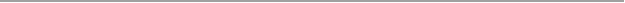 СОВЕТ ПО ГРАНТАМ ПРЕЗИДЕНТА РОССИЙСКОЙ ФЕДЕРАЦИИ ДЛЯ ГОСУДАРСТВЕННОЙ ПОДДЕРЖКИ МОЛОДЫХ РОССИЙСКИХ УЧЕНЫХ И ПО ГОСУДАРСТВЕННОЙ ПОДДЕРЖКЕ ВЕДУЩИХ НАУЧНЫХ ШКОЛ РОССИЙСКОЙ ФЕДЕРАЦИИ  Гранты предоставляются в целях финансового обеспечения затрат на проведение фундаментальных и прикладных научных исследований по приоритетным направлениям развития науки, технологий и техники Российской Федерации для материальной поддержки молодых российских ученых – кандидатов наук и докторов наук и членов коллективов научных школ. Получателем средств федерального бюджета для реализации грантов является Минобрнауки России. Конкурс в целях финансового обеспечения научных исследований, осуществляемых кандидатами наук и докторами наук проводится ежегодно, конкурс в целях финансового обеспечения научных исследований научных школ проводится один раз в 2 года. Социальные и гуманитарные исследования – одно из направлений для предоставления на конкурс грантов. Официальный сайтДокументыРОССИЙСКИЙ НАУЧНЫЙ ФОНД Гранты РНФ являются одними из самых крупных среди распределяемых государственными фондами – до 32 млн. рублей ежегодно, что создает комфортные условия для ученых и позволяет проводить исследования без привлечения дополнительных средств. При этом ученый берет на себя обязательство опубликовать результаты своих исследований в высокорейтинговых научных журналах. Количество таких публикаций ученый определяет сам на стадии подачи заявки. По правилам Фонда ученый может руководить реализацией не более одного гранта РНФ одновременно, это позволяет задействовать в программах Фонда большее число исследователей и увеличить конкуренцию. Грантовые программы РНФ являются одними из самых продолжительных в сфере фундаментальных и поисковых исследований и рассчитаны на срок от 2 до 7 лет. Особый правовой статус РНФ позволяет переносить неизрасходованные в календарном году РНФ или его грантополучателями средства на следующий год, а не возвращать их в бюджет. Официальный сайт Конкурсы  РОССИЙСКИЙ ЦЕНТР НАУЧНОЙ ИНФОРМАЦИИ Основная задача Фонда – проведение конкурсного отбора лучших научных проектов из числа тех, что представлены Фонду учеными в инициативном порядке, и последующее организационно-финансовое обеспечение поддержанных проектов.Реализация данной задачи позволяет обеспечивать научно-технологический задел и формировать исследовательский потенциал на приоритетных направлениях развития науки и технологий, стимулировать генерации научных идей, отбирать лучшие заявки на стадии инициатив, находить новации, возможные к реализации в рамках программ исследований Российской академии наук, институтов развития, образовательных учреждений высшего профессионального образования и государственных научных центров.Официальный сайтКонкурсы ФОНД ПОДДЕРЖКИ ПУБЛИЧНОЙ ДИПЛОМАТИИ ИМЕНИ А М. ГОРЧАКОВА Фонд оказывает грантовую поддержку реализации инициатив в области публичной дипломатии, направленных на содействие развитию международного сотрудничества и формированию благоприятного для России общественного, политического и делового климата за рубежом.Выделение грантов осуществляется на основании соответствующих заявок, оформленных и представленных в соответствии с требованиями Положения о порядке выделения грантов.Предлагаемые проекты должны соответствовать утвержденным приоритетным направлениям деятельности Фонда на текущий календарный год. В 2024 году приоритетами являются:Создание новых форм сотрудничества и взаимодействия России с государствами евразийского пространства.Сотрудничество России со странами Азиатско-Тихоокеанского региона.Развитие отношений России с государствами Ближнего Востока и африканского континента.Наращивание сотрудничества России с Латинской Америкой в условиях меняющегося миропорядка.Россия и Балканы: современные модели взаимодействия.Перспективы сохранения диалога с западными партнерами Фонда.Формирование нового миропорядка в условиях нарастающей глобальной нестабильности.Продвижение научной и цифровой дипломатии в современных международных отношениях.Прием заявок осуществляется дважды в год: 15 января – 15 февраля («зимнее окно», для реализации проектов во втором полугодии текущего года); 15 июля – 15 августа («летнее окно», для реализации проектов в первом полугодии следующего года). Официальный сайтДокументы  ФОНД «РУССКИЙ МИР» Целями фонда являются поддержка и продвижение русского языка в мире, укрепление его позиций как языка международного общения и ключевого инструмента повышения значимости Российской Федерации в мировом гуманитарном пространстве.Гранты фонда «Русский мир» - целевые денежные средства, предоставляемые безвозмездно на конкурсной основе организациям и учреждениям на условиях, определяемых фондом, и с обязательным предоставлением фонду отчета о целевом использовании гранта. Прием заявок осуществляется дважды в год: «Весенняя сессия» – с 1 февраля по 15 марта;«Осенняя сессия» – с 1 августа по 15 сентября.Гранты фонда предоставляются по двум направлениям:1. Проекты по продвижению русского языка.2. Проекты культурно-гуманитарной направленности.Официальный сайтДокументыДЕПАРТАМЕНТ ОБРАЗОВАНИЯ И НАУКИ ГОРОДА МОСКВЫ Департамент образования и науки города Москвы на конкурсной основе выделяет гранты федеральным государственным образовательным организациям высшего образования и федеральным государственным учреждениям по следующим категориям: «Аналитическое и информационное сопровождение участия в реализации Государственной программы города Москвы «Развитие образования города Москвы («Столичное образование»).                                                                                                                                                                                                                   «Сопровождение и реализация программ дополнительного образования обучающихся, в том числе на базе центров технологической поддержки образования».«Просветительская и профориентационная работа в рамках реализации проектов непрерывного образования». «Воспитательная и социокультурная работа с обучающимися, развитие органов ученического и студенческого самоуправления».Официальный сайтДокументыФОНД ПРЕЗИДЕНТСКИХ ГРАНТОВ Фонд президентских грантов является единым оператором государственной поддержки некоммерческих неправительственных организаций в Российской Федерации с 3 апреля 2017 года.Фонд на конкурсной основе выделяет гранты Президента Российской Федерации на реализацию социально значимых проектов некоммерческих неправительственных организаций и способствует развитию сектора таких организаций, благотворительности, добровольчества, в том числе через софинансирование поддержки общественных инициатив, оказываемой органами исполнительной власти субъектов Российской Федерации (региональными операторами).Прием заявок осуществляется дважды в год: c 1 февраля по 15 марта (результаты объявляются в июне, старт проектов с 1 июля)с 1 сентября по 16 октября (результаты объявляются в январе следующего года, старт проектов с 1 февраля следующего года).Развитие общественной дипломатии и поддержка соотечественников – одно из направлений для предоставления на конкурс грантов.Официальный сайтДокументыПРЕЗИДЕНТСКИЙ ФОНД КУЛЬТУРНЫХ ИНИЦИАТИВОсновной целью деятельности Фонда является обеспечение всесторонней поддержки проектов в области культуры, искусства и креативных (творческих) индустрий, реализуемых некоммерческими организациями (за исключением государственных учреждений, государственных корпораций, государственных компаний, политических партий), коммерческими организациями и индивидуальными предпринимателями.Фонд проводит конкурсы и по их результатам предоставляет гранты Президента Российской Федерации на реализацию проектов в области культуры, искусства и креативных (творческих) индустрий.Официальный сайтДокументыПРЕМИЯ ПРАВИТЕЛЬСТВА МОСКВЫ МОЛОДЫМ УЧЁНЫМПремия доступна молодым учёным, гражданам РФ из столичных организаций: аспирантам, научным работникам, специалистам и кандидатам наук, не достигшим возраста 36 лет, и докторам наук до 40 лет включительно. Заявку можно подать индивидуально или в составе группы до 3 человек.Две области по 11 номинаций за:достижение выдающихся результатов фундаментальных и прикладных научных исследований в области естественных, технических и гуманитарных наук (исследования);разработку и внедрение новых технологий, техники, приборов, оборудования, материалов и веществ, содействующих повышению эффективности деятельности в реальном секторе экономики и социальной сфере города Москвы (разработки).Кандидатуры по номинациям в области исследований выдвигаются учёными (научными, научно-техническими) советами, советами молодых учёных и специалистов.Кандидатуры по номинациям в области разработок выдвигаются руководителями организаций.Официальный сайтДокументыУправление международного сотрудничества, связей с общественностью и научно-координационной работы  
май 2024 г.